Załącznik nr 2do Regulamin rekrutacji i udziału w projekcie pn. „SI SENIOR!”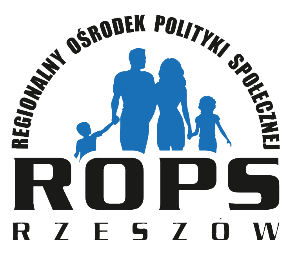 Umowa / Deklaracja uczestnictwa w projekcie pn. „SI SENIOR!”Ja niżej podpisana/y ……………………………………………………………………………….…………………………………Zamieszkała /y …………………………………………………………………………………………………………………….……1. Deklaruję swój udział w projekcie pn. „SI SENIOR!” współfinansowanym ze środków Województwa Podkarpackiego – Regionalnego Ośrodka Polityki Społecznej w Rzeszowie na podstawie umowy nr 136/2018.2. Oświadczam, że zapoznałem/zapoznałam się z regulaminem oraz zasadami realizacji projektu i spełniam warunki uczestnictwa w Projekcie.  3. Wyrażam zgodę na wypełnienie ankiet ewaluacyjnych w trakcie i po realizacji projektu oraz publikację dokumentacji zdjęciowej z zajęć w mediach tradycyjnych i elektronicznych.  4. Oświadczam, że zostałem poinformowany/ poinformowana, iż projekt współfinansowany jest ze środków Województwa Podkarpackiego – Regionalnego Ośrodka Polityki Społecznej w Rzeszowie. 5. Oświadczam, że mój stan zdrowia, pozwala mi uczestniczyć w planowanych w projekcie zajęciach oraz jestem świadoma zagrożeń jakie mogą wystąpić podczas uczestnictwa w projekcie i w razie ich wystąpienia nie będę rościć żadnych praw w wyniku tych zdarzeń.6. W związku z przystąpieniem do projektu pn. „SI SENIOR!” wyrażam zgodę na przetwarzanie moich danych osobowych przez Lokalną Grupę Działania  „Zielone Bieszczady”. Podanie danych jest dobrowolne, stanowi jednak warunek uczestnictwa w projekcie. Podstawą przetwarzania danych jest moja zgoda. Odbiorą danych jest Lokalna Grupa Działania  „Zielone Bieszczady”. Mam prawo wycofania zgody w dowolnym momencie. Dane osobowe będą przetwarzane przez okres związany z trwałością projektu. Moje dane osobowe będą przetwarzane wyłącznie w celu realizacji ww. projektu, ewaluacji, kontroli, monitoringu i sprawozdawczości. Mam prawo żądania od administratora dostępu do moich danych osobowych, ich sprostowania, usunięcia lub ograniczenia przetwarzania, a także prawo wniesienia skargi do organu nadzorczego. Podstawa prawna – art. 6, art. 12 i13 Rozporządzenia Parlamentu Europejskiego i Rady (UE ) 2016/679 z dnia 27.04.2016r. Odmowa wyrażenia zgody na przetwarzanie danych uniemożliwia udział w projekcie. ...................................   		..................................................................................../Miejscowość i data /        		/Czytelny podpis Uczestnika/Uczestniczki projektu/ 